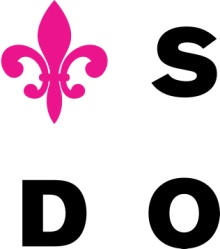 Smlouva č.:41/364/2018-2019/Rs            S M L O U V Auzavřená meziSlezským divadlem Opava, příspěvková organizace, Horní náměstí 13, 746 69 OpavaIČO: 00100552  DIČ: CZ 00100552 (dále jen SDO) zastoupeným: Mgr. Iljou Rackem, PhD., ředitelem  vyřizuje: Jiřina Rossípalová, obchodní oddělení, tel. 724 984 202afirmou ZO NOS PPP Mondelez CR Biscuit Production s.r.o.Provozovna Opava, K Celnici 27, 747 73 Opava – VávroviceIČ: 47814624  (dále jen pořadatel) zastoupenou:Karin Reinovou, tel. 605 881 145, karin.reinova@mdlz.comI.   SDO  se  zavazuje:1) Realizovat uzavřené představení :	Prodaná nevěsta						27. ledna 2019 v 18 hodin2) Zpřístupnit budovu divadla pořadateli (obecenstvu) od 17.30 hodin, do konce představení a dobu nezbytnou k opuštění budovy (délka přestavení 2 hodiny a 40 minut včetně přestávky). II.  Pořadatel  se zavazuje:1) Zajistit celkovou organizaci obecenstva jím pozvaného a propagaci vystoupení      na vlastní  náklady a riziko.2) Uhradit SDO po obdržení faktury dohodnutou částku: cena za představení celkem60 000 Kčslovy: ŠedesáttisíckorunčeskýchNejsme plátci DPH.III. Zrušení a změny smlouvy:1) Neuskuteční-li se představení v důsledku nedodržení podmínek smlouvy ze strany pořadatele, je  pořadatel povinen uhradit SDO sumu dohodnutou jako cenu představení.2) Neuskuteční-li se představení, podle této smlouvy, vinou SDO, uhradí SDO pořadateli všechny prokázané náklady spojené se zabezpečením představení nebo odehraje náhradní představení    v dohodnutém termínu.IV. Další dohodnuté podmínky:V. Závěrečná ustanovení:  1) Na právní vztahy mezi SDO a pořadatelem se vztahují ustanovení zákona č. 89/2012 Sb., občanského zákoníku.  2) Smlouva nabývá platnost podpisem oprávněných zástupců smluvních stran. Její změny a doplňky  musí mít písemnou formu a musí být podepsány oběma smluvními stranami.V Opavě dne:							V Opavě dne:--------------------------------------------------------                            ------------------------------------------------------            Slezské divadlo Opava				                   Mgr. Ilja Racek, PhD., ředitel                                               	